THÔNG BÁOVỀ VIỆC THỤ LÝ VỤ ÁNKính gửi: (3)......................................................................Địa chỉ: (4)........................................................................  Ngày..... tháng...... năm.......,Tòa án nhân dân...... đã thụ lý vụ án hành chính số...../...../TLST-HC(5) về (6)....................................................., giữa:  Người khởi kiện:(7)..................................................................................  Địa chỉ: (8).............................................................................................    Người bị kiện:(9)..................................................................................  Địa chỉ: (10).............................................................................................  Người có quyền lợi, nghĩa vụ liên quan (nếu có):(11) .........................  Địa chỉ: (12).............................................................................................  Những vấn đề cụ thể người khởi kiện yêu cầu Tòa án giải quyết bao gồm: (13)  1..................................................................................................................  2..................................................................................................................  .....................................................................................................................Vụ án được thụ lý theo thủ tục(14)...............................................................  Kèm theo đơn khởi kiện, người khởi kiện đã nộp các tài liệu, chứng cứ sau đây:(15)  1...................................................................................................................  2...................................................................................................................  .....................................................................................................................    Căn cứ vào khoản 1 Điều 126 và Điều 128 của Luật tố tụng hành chính, Tòa án nhân dân thông báo cho (16) .....................................................được biết.  Trong thời hạn 10 ngày, kể từ ngày nhận được Thông báo này, người bị kiện, người có quyền lợi, nghĩa vụ liên quan phải nộp cho Tòa án văn bản ghi ý kiến của mình về yêu cầu của người khởi kiện và các tài liệu, chứng cứ kèm theo hoặc yêu cầu độc lập (nếu có). Trường hợp cần gia hạn, thì phải có đơn xin gia hạn gửi cho Tòa án nêu rõ lý do để Tòa án xem xét. Hết thời hạn này mà người được thông báo không có ý kiến gì đối với các yêu cầu của người khởi kiện mà không có lý do chính đáng, thì Tòa án căn cứ vào các tài liệu, chứng cứ có trong hồ sơ để giải quyết vụ án theo quy định của pháp luật.TÒA ÁN NHÂN DÂN....... (1)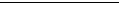 Số:...../... (2)/TLST-HCCỘNG HÒA XÃ HỘI CHỦ NGHĨA VIỆT NAMĐộc lập - Tự do - Hạnh phúc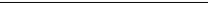 ....., ngày...... tháng ...... năm......Nơi nhận:- Như kính gửi;- Lưu hồ sơ vụ án.THẨM PHÁN(Ký tên, ghi rõ họ tên, đóng dấu)